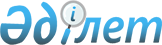 Аудандық мәслихаттың 2009 жылғы 22 желтоқсандағы № 20-1 "2010-2012 жылдарға арналған аудандық бюджет туралы" шешіміне өзгерістер мен толықтырулар енгізу туралы
					
			Күшін жойған
			
			
		
					Батыс Қазақстан облысы Тасқала аудандық мәслихаттың 2010 жылғы 23 ақпандағы № 22-2 шешімі. Батыс Қазақстан облысы Тасқала ауданы әділет басқармасында 2010 жылғы 2 наурызда № 7-11-114 тіркелді. Күші жойылды - Батыс Қазақстан облысы Тасқала аудандық мәслихатының 2011 жылғы 30 наурыздағы № 32-1 шешімімен      Ескерту. Күші жойылды - Батыс Қазақстан облысы Тасқала аудандық мәслихатының 2011.03.30 № 32-1 Шешімімен      Қазақстан Республикасының Бюджет кодексiне, Қазақстан Республикасының "Қазақстан Республикасындағы жергілікті мемлекеттiк басқару және өзін-өзі басқару туралы", Қазақстан Республикасының  "2010-2012 жылдарға арналған республикалық бюджет туралы" заңдарына сәйкес және Батыс Қазақстан облыстық мәслихатының 2010 жылғы 17 ақпандағы № 19-1 "Батыс Қазақстан облыстық мәслихатының "2010-2012 жылдарға арналған облыстық бюджет туралы" 2009 жылғы 14 желтоқсандағы  №16-1 шешіміне өзгерістер мен толықтырулар енгізу туралы" шешімі (тіркеу № 3037) негізінде аудандық мәслихат ШЕШIМ ЕТТI:



      1. Аудандық мәслихаттың "2010-2012 жылдарға арналған аудандық бюджет туралы" 2009 жылғы 22 желтоқсандағы № 20-1 шешіміне (нормативтік құқықтық актілерді мемлекеттік тіркеу тізілімінде № 7-11-109 болып тіркелген) төмендегі өзгерістер мен толықтырулар енгізілсін:



      1) 1 тармағы мынадай редакцияда баяндалсын:

      "1. 2010-2012 жылдарға арналған аудандық бюджет 1, 2 және 3 қосымшыларға сәйкес, соның ішінде 2010 жылға келесі көлемдерде бекітілсін:

      1) кірістер – 1 845 713 мың теңге, соның ішінде:

      салықтық түсімдер – 173 461 мың теңге;

      салықтық емес түсімдер – 1 235 мың теңге;

      негізгі капиталды сатудан түсетін түсімдер – 1 500 мың теңге;

      трансферттер түсімі – 1 669 517 мың теңге;

      2) шығындар – 1 848 276 мың теңге;

      3) таза бюджеттік кредиттеу – 17 804 мың теңге, соның ішінде:

      бюджеттік кредиттер – 17 804 мың теңге;

      бюджеттік кредиттерді өтеу – 0 мың теңге;

      4) қаржы активтерімен операциялар бойынша сальдо – 0 мың теңге, соның ішінде:

      қаржы активтерін сатып алу – 0 мың теңге;

      мемлекеттің қаржы активтерін сатудан түсетін түсімдер – 0 мың теңге;

      5) бюджет тапшылығы (профициті) – -20 367 мың теңге;

      6) бюджет тапшылығын (профицитін пайдалану) қаржыландыру – 20 367 мың теңге, соның ішінде:

      қарыздар түсімі – 17 804 мың теңге;

      қарыздарды өтеу – -13 217 теңге;

      бюджет қаражатының пайдаланылатын қалдықтары – 15 780 теңге.".



      2) 6 тармағы мынадай редакцияда баяндалсын:

      "6. 2010 жылға арналған аудандық бюджетте келесі шығыстар ескерілсін:

      1) Мақсатты ағымдағы трансферттері – 156 588 мың теңге, соның ішінде:

      аймақтық жастар саясатын іске асыруға – 1 000 мың теңге;

      үйден оқып және тәрбиеленетін мүгедек балаларды материалдық қамтамасыз етуге – 1 424 мың теңге;

      жаңадан iске қосылатын шағын орталықтарды күтіп-ұстауға – 21 067 мың теңге;

      бастауыш, негiзгi орта және жалпы орта бiлiм беретiн мемлекеттiк мекемелерде лингафондық және мультимедиалық кабинеттер құруға - 5 541 мың теңге;

      негiзгi орта және жалпы орта бiлiм беретiн мемлекеттiк мекемелердегi физика, химия, биология кабинеттерiн оқу жабдығымен жарақтандыруға – 4 097 мың теңге;

      мектепке дейінгі білім беру ұйымдарын, орта, техникалық және кәсіптік, орта білімнен кейінгі білім беру ұйымдарын, біліктілік арттыру институттарын "Өзін-өзі тану" пәні бойынша оқу материалдарымен қамтамасыз етуге – 1 532 мың теңге;

      мемлекеттік атаулы әлеуметтік көмек көрсетуге – 7 740 мың теңге;

      18 жасқа дейiнгi балаларға ай сайынғы мемлекеттiк жәрдемақы төлеуге – 15 000 мың теңге;

      Ұлы Отан соғысындағы Жеңістің 65 жылдығына Ұлы Отан соғысының қатысушылары мен мүгедектерінің жол жүруін қамтамасыз ету – 340 мың теңге;

      Ұлы Отан соғысындағы Жеңістің 65 жылдығына Ұлы Отан соғысының қатысушылары мен мүгедектеріне біржолғы материалдық көмекті төлеу – 6 575 мың теңге;

      ветеринария саласындағы жергiлiктi атқарушы органдардың бөлiмшелерiн ұстауға – 9 555 мың теңге;

      эпизоотияға қарсы іс-шаралар жүргізу – 12 338 мың теңге;

      Республикалық бюджеттен берілетін нысаналы трансферттер есебiнен ауылдық елді мекендер саласының мамандарын әлеуметтік қолдау шараларын іске асыру – 2 512 мың теңге;

      Республикалық бюджеттен ағымдағы нысаналы трансферттер есебінен әлеуметтік жұмыс орындар және жастар тәжірибесі бағдарламасын кеңейту – 19 800 мың теңге;

      Тасқала ауылындағы № 2 балабақша ғимаратын күрделі жөндеу – 41 817 мың теңге;

      1-4 сынып оқушыларына ыстық тамақ ұйымдастыруға – 6 250 мың теңге;

      2) Мақсатты даму трансферттері – 582 350 мың теңге, соның ішінде:

      Тасқала ауылында 100 орындық интернаты бар 300 орындық мектеп салу – 226 250 мың теңге;

      инженерлiк-коммуникациялық инфрақұрылымды дамытуға, жайластыруға және (немесе) сатып алуға – 20 000 мың теңге;

      мемлекеттiк коммуналдық тұрғын үй қорының тұрғын үйiн салуға және (немесе) сатып алуға – 138 100 мың теңге;

      Оян ауылындағы су құбырын қайта жаңарту – 98 000 мың теңге;

      Тасқала ауылындағы су құбырын қайта жаңарту – 100 000 мың теңге;

      3) Субвенциялар – 930 579 мың теңге;

      4) Бюджеттік кредиттер – 17 804 мың теңге, соның ішінде:

      Ауылдық елді мекендердің әлеуметтік саласының мамандарын әлеуметтік қолдау шараларын іске асыру үшін жергілікті атқарушы органдарға берілетін бюджеттік кредиттер – 17 804 мың теңге.".



      2. Осы шешімнің 1, 4 қосымшалары жаңа редакцияда баяндалсын.



      3. Осы шешім 2010 жылдың 1 қаңтарынан бастап қолданысқа енгізіледі.      Сессия төрағасы                    Қ. Нұрмұханов

      Аудандық мәслихат хатшысы          С. Рахимов

Аудандық мәслихаттың

2009 жылғы 22 желтоқсандағы

№ 20-1 шешіміне 1 қосымша      Аудандық мәслихаттың

2010 жылғы 23 ақпандағы

№ 22-2 шешіміне 1 қосымша 2010 жылдың аудандық бюджеті(мың теңге)

Аудандық мәслихаттың

2009 жылғы 22 желтоқсандағы

№ 20-1 шешіміне 4 қосымша      Аудандық мәслихаттың

2010 жылғы 23 ақпандағы

№ 22-2 шешіміне 2 қосымша 2010 жылға аудандық бюджеттің ағымдағы

бюджеттік бағдарламалардың тізбесі
					© 2012. Қазақстан Республикасы Әділет министрлігінің «Қазақстан Республикасының Заңнама және құқықтық ақпарат институты» ШЖҚ РМК
				СанатыСанатыСанатыСанатыСанатыСомасыСыныбыСыныбыСыныбыСыныбыСомасыІшкі сыныбыІшкі сыныбыІшкі сыныбыСомасыЕрекшелігіЕрекшелігіСомасыАтауыСомасы123456І. КІРІСТЕР1 845 7131Салықтық түсімдер173 46101Табыс салығы68 3232Жеке табыс салығы68 32301Төлем көзінен ұсталатын жеке табыс салығы 59 42802Кәсіпкерлік қызметпен айналысатын жеке тұлғалардан алынатын жеке табыс салығы8 76503Қызметін біржолғы талон бойынша жүзеге асыратын жеке тұлғалардан алынатын жеке табыс салығы10004Төлем көзінен салық салынатын шетелдік азаматтар табыстарынан ұсталатын жеке табыс салығы 3003Әлеуметтiк салық59 9131Әлеуметтік салық59 91301Әлеуметтік салық 59 91304Меншiкке салынатын салықтар42 7901Мүлiкке салынатын салықтар35 10001Заңды тұлғалардың және жеке кәсіпкерлердің мүлкіне салынатын салық34 70002Жеке тұлғалардың мүлкiне салынатын салық4003Жер салығы1 19001Ауыл шаруашылығы мақсатындағы жерлерге жеке тұлғалардан алынатын жер салығы9002Елдi мекендер жерлерiне жеке тұлғалардан алынатын жер салығы50003Өнеркәсіп, көлік, байланыс, қорғаныс жеріне және ауыл шаруашылығына арналмаған өзге де жерге салынатын жер салығы10007Ауыл шаруашылығы мақсатындағы жерлерге заңды тұлғалардан, жеке кәсіпкерлерден, жеке нотариустар мен адвокаттардан алынатын жер салығы9008Елді мекендер жерлеріне заңды тұлғалардан, жеке кәсіпкерлерден, жеке нотариустар мен адвокаттардан алынатын жер салығы4104Көлiк құралдарына салынатын салық4 50001Заңды тұлғалардың көлiк құралдарына салынатын салық50002Жеке тұлғалардың көлiк құралдарына салынатын салық4 0005Бірыңғай жер салығы2 00001Бірыңғай жер салығы2 00005Тауарларға, жұмыстарға және қызметтер көрсетуге салынатын iшкi салықтар1 9202Акциздер73096Заңды және жеке тұлғалар бөлшек саудада өткізетін, сондай-ақ өзінің өндірістік мұқтаждарына пайдаланылатын бензин (авиациялықты қоспағанда)70097Заңды және жеке тұлғаларға бөлшек саудада өткізетін, сондай-ақ өз өндірістік мұқтаждарына пайдаланылатын дизель отыны303Табиғи және басқа ресурстарды пайдаланғаны үшiн түсетiн түсiмдер20015Жер учаскелерін пайдаланғаны үшін төлем2004Кәсiпкерлiк және кәсiби қызметтi жүргiзгенi үшiн алынатын алымдар99001Жеке кәсіпкерлерді мемлекеттік тіркегені үшін алынатын алым10002Жекелеген қызмет түрлерiмен айналысу құқығы үшiн лицензиялық алым5003Заңды тұлғаларды мемлекеттiк тiркегенi үшiн алынатын алым3005Жылжымалы мүлікті кепілдікке салуды мемлекеттік тіркегені үшін алынатын алым2014Механикалық көлік құралдары мен тіркемелерді мемлекеттік тіркегені үшін алым2018Жылжымайтын мүлікке және олармен мәміле жасау құқығын мемлекеттік тіркегені үшін алым70020Жергілікті маңызы бар және елді мекендердегі жалпы пайдаланудағы автомобиль жолдарының бөлу жолағында сыртқы (көрнекі) жарнамаларды орналастырғаны үшін алынатын төлем7008Заңдық мәнді іс-әрекеттерді жасағаны және (немесе) құжаттар бергені үшін оған уәкілеттігі бар мемлекеттік органдар немесе лауазымды адамдар алатын міндетті төлемдер5151Мемлекеттік баж51502Сотқа берілетін талап арыздардан, ерекше өндірістегі істер бойынша арыздардан (шағымдардан), жүгіну шағымдарынан, атқару парағының көшірмесін беру туралы мәселе бойынша сот анықтамасына жеке шағымдардан, сот бұйрығын шығару туралы арыздардан, сондай-ақ соттың шет ел соттары мен тәрелік соттарының шешімдері бойынша атқару парақтарын, құжаттардың кәшірмелерін (телнұсқаларын) бергені үшін алынатын мемлекеттік баж10004Азаматтық хал актілері тіркегені, азаматтарға азаматтық хал актілерін тіркегені туралы қайта іуәліктер бергені үшін, сондай-ақ туу, неке, некені бұзу, өлім туралы актілердің жазбаларын өзгерту, толықтыру, түзету мен қалпына келтіруге байланысты куәліктерді бергені үшін алынатын мемлекеттік баж25008Тұрғылықты жерін тіркегені үшін алынатын мемлекеттік баж15009Аңшылық құқығына рұқсат бергені үшін алынатын мемлекеттік баж010Жеке және заңды тұлғалар азаматтық, қызметтік қарудың "аңшылық суық қаруды, белгі беретін қаруды, ұңғысыз атыс қаруын, механикалық шашыратқыштарды, көзден жас ағызатын немесе тітіркендіретін заттар толтырылған аэрозольді және басқа құрылғыларды, үрлемелі қуаты 7,5 Дж-дан аспайтын пневматикалық қаруды қоспағанда және калибрі 4,5 миллиметрге дейнгілерін қоса алғанда) әрбір бірлігін тіркегені және қайта тіркегені үшін алынатын мемлекеттік баж512Қаруды және оның оқтарын сақтауға немесе сақтау мен алып жүруге, тасымалдауға, Қазақстан Республикасының аумағына әкелуге және Қазақстан Республикасынан әкетуге рұқсат бергені үшін алынатын мемлекеттік баж102Салықтық емес түсiмдер1 23501Мемлекет меншігінен түсетін түсімдер855Мемлекет меншігіндегі мүлікті жалға беруден түсетін кірістер8504Коммуналдық меншіктегі мүлікті жалға беруден түсетін кірістер8504Мемлекеттік бюджеттен қаржыландырылатын, сондай-ақ Қазақстан Республикасы Ұлттық Банкінің бюджетінен (шығыстар сметасынан) ұсталатын және қаржыландырылатын мемлекеттік мекемелер салатын айыппұлдар, өсімпұлдар, санкциялар, өндіріп алулар1501Мемлекеттік бюджеттен қаржыландырылатын, сондай-ақ Қазақстан Республикасы Ұлттық Банкінің бюджетінен (шығыстар сметасынан) ұсталатын және қаржыландырылатын мемлекеттік мекемелер салатын айыппұлдар, өсімпұлдар, санкциялар, өндіріп алулар15005Жергілікті мемлекеттік органдар салатын әкімшілік айыппұлдар мен санкциялар15006Басқа да салықтық емес түсiмдер1 0001Басқа да салықтық емес түсiмдер1 00009Жергіліктік бюджетке түсетін салыққа жатпайтын басқа да түсімдер1 0003Негізгі капиталды сатудан түсетін түсімдер1 50003Жердi және материалдық емес активтердi сату1 5001Жерді сату1 50001Жер учаскелерін сатудан түсетін түсімдер1 5004Трансферттерден түсетін түсімдер1 669 51702Мемлекеттiк басқарудың жоғары тұрған органдарынан түсетiн трансферттер1 669 5172Облыстық бюджеттен түсетiн трансферттер1 669 517Функционалдық топФункционалдық топФункционалдық топФункционалдық топФункционалдық топСомасыКіші функцияКіші функцияКіші функцияКіші функцияСомасыБюджеттік бағдарламалардың әкiмшiсiБюджеттік бағдарламалардың әкiмшiсiБюджеттік бағдарламалардың әкiмшiсiСомасыБағдарламаБағдарламаСомасыАтауыСомасы123456II. ШЫҒЫНДАР1 848 27601Жалпы сипаттағы мемлекеттiк қызметтер көрсету123 4341Мемлекеттiк басқарудың жалпы функцияларын орындайтын өкiлдi, атқарушы және басқа органдар110 374112Аудан (облыстық маңызы бар қала) мәслихатының аппараты10 317001Аудан (облыстық маңызы бар қала) мәслихатының қызметін қамтамасыз ету жөніндегі қызметтер10 317122Аудан (облыстық маңызы бар қала) әкімінің аппараты29 690001Аудан (облыстық маңызы бар қала) әкімінің қызметін қамтамасыз ету жөніндегі қызметтер28 890004Мемлекеттік органдарды материалдық-техникалық жарақтандыр800123Қаладағы аудан, аудандық маңызы бар қала, кент, аул (село), ауылдық (селолық) округ әкімінің аппараты70 367001Қаладағы аудан, аудандық маңызы бар қаланың, кент, ауыл (село), ауылдық (селолық) округ әкімінің қызметін қамтамасыз ету жөніндегі қызметтер69 092023Мемлекеттік органдарды материалдық-техникалық жарақтандыр1 2752Қаржылық қызмет6 880452Ауданның (облыстық маңызы бар қаланың) қаржы бөлімі6 880001Аудандық бюджетті орындау және коммуналдық меншікті (областық манызы бар қала) саласындағы мемлекеттік саясатты іске асыру жөніндегі қызметтер6 606004Біржолғы талондарды беру жөніндегі жұмысты және біржолғы талондарды іске асырудан сомаларды жинаудың толықтығын қамтамасыз етуді ұйымдастыру145011Коммуналдық меншікке түскен мүлікті есепке алу, сақтау, бағалау және сату59019Мемлекеттік органдарды материалдық-техникалық жарақтандыр705Жоспарлау және статистикалық қызмет6 180453Ауданның (облыстық маңызы бар қаланың) экономика және бюджеттік жоспарлау бөлімі6 180001Экономикалық саясатты, мемлекеттік жоспарлау жүйесін қалыптастыру және дамыту және ауданды (областық манызы бар қаланы) бақару саласындағы мемлекеттік саясатты іске асыру жөніндегі қызметтер6 18002Қорғаныс2 7581Әскери мұқтаждар1 086122Аудан (облыстық маңызы бар қала) әкімінің аппараты1 086005Жалпыға бірдей әскери міндетті атқару шеңберіндегі іс-шаралар1 0862Төтенше жағдайлар жөніндегі жұмыстарды ұйымдастыру1 672122Аудан (облыстық маңызы бар қала) әкімінің аппараты1 672006Аудан (облыстық маңызы бар қала) ауқымындағы төтенше жағдайлардың алдын алу және оларды жою1 132007Аудандық (қалалық) ауқымдағы дала өрттерінің, сондай-ақ мемлекеттік өртке қарсы қызмет органдары құрылмаған елдi мекендерде өрттердің алдын алу және оларды сөндіру жөніндегі іс-шаралар54003Қоғамдық тәртіп, қауіпсіздік, құқықтық, сот, қылмыстық-атқару қызметі201Құқық қорғау қызметi20458Ауданның (облыстық маңызы бар қаланың) тұрғын үй-коммуналдық шаруашылығы, жолаушылар көлігі және автомобиль жолдары бөлімі20021Елді мекендерде жол жүру қозғалысын реттеу бойынша жабдықтар мен құралдарды пайдалану2004Бiлiм беру982 2311Мектепке дейінгі тәрбие және оқыту29 798464Ауданның (облыстық маңызы бар қаланың) білім беру бөлімі29 798009Мектепке дейінгі тәрбие ұйымдарының қызметін қамтамасыз ету29 7982Жалпы бастауыш, жалпы негізгі, жалпы орта бiлiм беру709 057464Ауданның (облыстық маңызы бар қаланың) білім беру бөлімі709 057003Жалпы білім беру675 075006Балалар мен жеткіншектерге қосымша білім беру33 9829Білім беру саласындағы өзге де қызметтер243 376464Ауданның (облыстық маңызы бар қаланың) білім беру бөлімі17 126001Жергіліктті деңгейде білім беру саласындағы мемлекеттік саясатты іске асыру жөніндегі қызметтер5 082005Ауданның (областык маңызы бар қаланың) мемлекеттік білім беру мекемелер үшін оқулықтар мен оқу-әдiстемелiк кешендерді сатып алу және жеткізу11 918007Аудандық (қалалалық) ауқымындағы мектеп олимпиадаларын және мектептен тыс іс-шараларды өткiзу126011Өңірлік жұмыспен қамту және кадрларды қайта даярлау стратегиясын іске асыру шеңберінде білім беру объектілерін күрделі, ағымды жөндеу0467Ауданның (облыстық маңызы бар қаланың) құрылыс бөлімі226 250037Білім беру объектілерін салу және реконструкциялау226 25005Денсаулық сақтау2579Денсаулық сақтау саласындағы өзге де қызметтер257123Қаладағы аудан аудандық маңызы бар қала, кент, аул (село), ауылдық (селолық) округ әкімінің аппараты257002Ерекше жағдайларда сырқаты ауыр адамдарды дәрігерлік көмек көрсететін ең жақын денсаулық сақтау ұйымына жеткізуді ұйымдастыру25706Әлеуметтiк көмек және әлеуметтiк қамсыздандыру131 4972Әлеуметтiк көмек115 411123Қаладағы аудан аудандық маңызы бар қала, кент, аул (село), ауылдық (селолық) округ әкімінің аппараты8 086003Мұқтаж азаматтарға үйінде әлеуметтік көмек көрсету8 086451Ауданның (облыстық маңызы бар қаланың) жұмыспен қамту және әлеуметтік бағдарламалар бөлімі107 325002Еңбекпен қамту бағдарламасы38 680005Мемлекеттік атаулы әлеуметтік көмек 18 023006Тұрғын үй көмегі1 500007Жергілікті өкілетті органдардың шешімі бойынша азаматтардың жекелеген топтарына әлеуметтік көмек15 448010Үйден тәрбиеленіп оқытылатын мүгедек балаларды материалдық қамтамасыз ету1 424014Мұқтаж азаматтарға үйінде әлеуметтік көмек көрсету83801618 жасқа дейіні балаларға мемлекеттік жөрдемақылар19 006017Мүгедектерді оңалту жеке бағдарламасына сәйкес, мұқтаж мүгедектерді міндетті гигиеналық құралдармен қамтамасыз етуге, және ымдау тілі мамандардың, жеке көмекшілердің қызмет көрсету5 491019Ұлы Отан соғысындағы Жеңістің 65 жылдығына Ұлы Отан соғысының қатысушылары мен мүгедектерінің жол жүруін қамтамасыз ету340020Ұлы Отан соғысындағы Жеңістің 65 жылдығына Ұлы Отан соғысының қатысушылары мен мүгедектеріне біржолғы материалдық көмекті төлеу6 5759Әлеуметтiк көмек және әлеуметтiк қамтамасыз ету салаларындағы өзге де қызметтер16 086451Ауданның (облыстық маңызы бар қаланың) жұмыспен қамту және әлеуметтік бағдарламалар бөлімі16 086001Жергілікті деңгейде облыстың жұмыспен қамтуды қамтамасыз ету және үшін әлеуметтік бағдарламаларды іске асыру саласындағы мемлекеттік саясатты іске асыру жөніндегі қызметтер 14 873011Жәрдемақылар мен басқа да әлуметтік төлемдерді есептеу, төлеу және жеткізу жөніндегі қызмет көрсетулерге төлем жүргізу1 21307Тұрғын үй-коммуналдық шаруашылық202 8101Тұрғын үй шаруашылық171 951123Қаладағы аудан аудандық маңызы бар қала, кент, аул (село), ауылдық (селолық) округ әкімінің аппараты800007Аудандық маңызы бар қаланың, кенттің, ауылдың (селоның), ауылдық (селолық) округтің мемлекеттік тұрғын үй қорының сақталуын ұйымдастыру800458Ауданның (облыстық маңызы бар қаланың) тұрғын үй-коммуналдық шаруашылығы, жолаушылар көлігі және автомобиль жолдары бөлімі12 878003Мемлекеттік тұрғын үй қорының сақтаулуын ұйымдастыру475004Азаматтардың жекелеген санаттарын тұрғын үймен қамтамасыз ету12 403467Ауданның (облыстық маңызы бар қаланың) құрылыс бөлімі158 273003Мемлекеттік коммуналдық тұрғын үй қорының тұрғын үй құрылысы138 273004Инженерлік коммуниациялық инфрақұрылымды дамыту және жайластыру20 0002Коммуналдық шаруашылық4 390123Қаладағы аудан аудандық маңызы бар қала, кент, аул (село), ауылдық (селолық) округ әкімінің аппараты3 645014Елді мекендерді сумен жабдықтауды ұйымдастыру3 645458Ауданның (облыстық маңызы бар қаланың) тұрғын үй-коммуналдық шаруашылығы, жолаушылар көлігі және автомобиль жолдары бөлімі225012Сумен жабдықтау және су бөлу жүйесінің қызмет етуі 225467Ауданның (облыстық маңызы бар қаланың) құрылыс бөлімі520006Сумен жабдықтау жүйесін дамыту5203Елді-мекендерді көркейту26 469458Ауданның (облыстық маңызы бар қаланың) тұрғын үй-коммуналдық шаруашылығы, жолаушылар көлігі және автомобиль жолдары бөлімі12 053018Елдi мекендердi абаттандыру және көгалдандыру12 053123Қаладағы аудан аудандық маңызы бар қала, кент, аул (село), ауылдық (селолық) округ әкімінің аппараты14 416008Елді мекендерде көшелерді жарықтандыру3 393009Елді мекендердің санитариясын қамтамасыз ету1 437010Жерлеу орындарын күтіп-ұстау және туысы жоқ адамдарды жерлеу300011Елді мекендерді абаттандыру мен көгалдандыру9 28608Мәдениет, спорт, туризм және ақпараттық кеңістiк137 7621Мәдениет саласындағы қызмет72 786455Ауданның (облыстық маңызы бар қаланың) мәдениет және тілдерді дамыту бөлімі72 786003Мәдени-демалыс жұмысын қолдау72 7862Спорт2 235465Ауданның (облыстық маңызы бар қаланың) дене шынықтыру және спорт бөлімі2 235006Аудандық (облыстық маңызы бар қалалық) деңгейде спорттық жарыстар өткiзу918007Әртүрлі спорт түрлері бойынша аудан (облыстық маңызды бар қала) құрамы командаларының мүшелерін дайындау және олардың облыстық спорт жарыстарына қатысуы1 3173Ақпараттық кеңiстiк45 123455Ауданның (облыстық маңызы бар қаланың) мәдениет және тілдерді дамыту бөлімі38 991006Аудандық (қалалық) кiтапханалардың жұмыс iстеуi38 991456Ауданның (облыстық маңызы бар қаланың) ішкі саясат бөлімі6 132002Газеттер мен журналдар арқылы мемлекеттік ақпараттық саясат жүргізу5 132005Телерадиохабарлары арқылы мемлекеттік ақпараттық саясат жүргізу1 0009Мәдениет, спорт, туризм және ақпараттық кеңiстiктi ұйымдастыру жөнiндегi өзге де қызметтер17 618455Ауданның (облыстық маңызы бар қаланың) мәдениет және тілдерді дамыту бөлімі5 398001Жергілікті деңгейде тілдерді және мәдениетті дамыту саласындағы мемлекеттік саясатты іске асыру жөніндегі қызметтер5 198011Мемлекеттік органдарды материалдық-техникалық жарақтандыру200456Ауданның (облыстық маңызы бар қаланың) ішкі саясат бөлімі8 018001Жергілікті деңгейде аппарат, мемлекеттілікті нығайту және азаматтардың әлеуметтік сенімділігін қалыптастыруда мемлекеттік саясатты іске асыру жөніндегі қызметтер6 018003Жастар саясаты саласындағы өңірлік бағдарламаларды iске асыру2 000465Ауданның (облыстық маңызы бар қаланың) дене шынықтыру және спорт бөлімі4 202001Жергілікті деңгейде дене шынықтыру және спорт саласындағы мемлекеттік саясатты іске асыру жөніндегі қызметтер4 20210Ауыл, су, орман, балық шаруашылығы, ерекше қорғалатын табиғи аумақтар, қоршаған ортаны және жануарлар дүниесін қорғау, жер қатынастары229 6821Ауыл шаруашылығы13 450462Ауданның (облыстық маңызы бар қаланың) ауыл шаруашылық бөлімі8 523001Жергілікте деңгейде ауыл шаруашылығы саласындағы мемлекеттік саясатты іске асыру жөніндегі қызметтер6 011007Мемлекеттік органдарды материалдық-техникалық жарақтандыру099Республикалық бюджеттен берілетін нысаналы трансферттер есебiнен ауылдық елді мекендер саласының мамандарын әлеуметтік қолдау шараларын іске асыру 2 512473Ауданның (облыстық маңызы бар қаланың) ветеринария бөлімі4 927001Жергілікте деңгейде ветеринария саласындағы мемлекеттік саясатты іске асыру жөніндегі қызметтер4 497004Мемлекеттік органдарды материалдық-техникалық жарақтандыру4302Су шаруашылығы198 000467Ауданның (облыстық маңызы бар қаланың) құрылыс бөлімі198 000012Сумен жабдықтау жүйесін дамыту198 0006Жер қатынастары5 894463Ауданның (облыстық маңызы бар қаланың) жер қатынастары бөлімі5 894001Аудан (областық манызы бар қала) аумағында жер қатынастарын реттеу саласындағы мемлекеттік саясатты іске асыру жөніндегі қызметтер5 252003Елдi мекендердi жер-шаруашылық орналастыру50005Ақпараттық жүйелер құру400008Мемлекеттік органдарды материалдық-техникалық жарақтандыру1929Ауыл, су, орман, балық шаруашылығы және қоршаған ортаны қорғау мен жер қатынастары саласындағы өзге де қызметтер12 338473Ауданның (облыстық маңызы бар қаланың) ветеринария бөлімі12 338011Эпизоотияға қарсы іс-шаралар жүргізу12 33811Өнеркәсіп, сәулет, қала құрылысы және құрылыс қызметі9 5382Сәулет, қала құрылысы және құрылыс қызметі9 538467Ауданның (облыстық маңызы бар қаланың) құрылыс бөлімі5 088001Құрылыс, сәулет және қала құрылысы бөлімінің қызметін қамтамасыз ету жөніндегі қызметтер5 088468Ауданның (облыстық маңызы бар қаланың) сәулет және қала құрылысы бөлімі4 450001Жергілікті деңгейде сәулет және қала құрылысы саласындағы мемлекеттік саясатты іске асыру жөніндегі қызметтер4 45012Көлiк және коммуникациялар12 7871Автомобиль көлiгi12 787123Қаладағы аудан аудандық маңызы бар қала, кент, аул (село), ауылдық (селолық) округ әкімі аппараты2 706013Аудандық маңызы бар қалаларда, кенттерде, аулдарда (селоларда), ауылдық (селолық) округтерде автомобиль жолдарының қызмет етуін қамтамасыз ету2 706458Ауданның (облыстық маңызы бар қаланың) тұрғын үй-коммуналдық шаруашылығы, жолаушылар көлігі және автомобиль жолдары бөлімі10 081023Автомобиль жолдарының қызмет етуін қамтамасыз ету10 08113Басқалар12 9373Кәсіпкерлік қывзметті қолдау және бәсекелістікті корғау4 590469Ауданның (облыстық маңызы бар қаланың) кәсіпкерлік бөлімі4 590001Жергілікті деңгейде кәсіпкерлік пен өнеркәсіпті дамыту саласындағы мемлекеттік саясатты іске асыру жөніндегі қызметтер4 5909Басқалар8 347452Ауданның (облыстық маңызы бар қаланың) қаржы бөлімі3 524012Ауданның (облыстық маңызы бар қаланың) жергілікті атқарушы органының резерві3 524458Ауданның (облыстық маңызы бар қаланың) тұрғын үй-коммуналдық шаруашылығы, жолаушылар көлігі және автомобиль жолдары бөлімі4 823001Жергілікті деңгейде тұрғын үй-коммуналдық шаруашылығы, жолаушылар көлігі және автомобиль жолдары саласындағы мемлекеттік саясатты іске асыру жөніндегі қызметтер4 82315Трансферттер2 5631Трансферттер2 563452Ауданның (облыстық маңызы бар қаланың) қаржы бөлімі2 563006Нысаналы трансферттерді қайтару2 563III. ТАЗА БЮДЖЕТТІК КРЕДИТТЕУ17 804Бюджеттiк кредиттер10Ауыл, су, орман, балық шаруашылығы, ерекше қорғалатын табиғи аумақтар, қоршаған ортаны және жануарлар дүниесін қорғау, жер қатынастары17 8041Ауыл шаруашылығы17 804462Ауданның (облыстық маңызы бар қаланың) ауыл шаруашылық бөлімі17 804008Ауылдық елді мекендердің әлеуметтік саласының мамандарын әлеуметтік қолдау шараларын іске асыру үшін жергілікті атқарушы органдарға берілетін бюджеттік кредиттер17 804СанатыСанатыСанатыСанатыСанатыСанатыСанатыСанатыСанатыСомасыСыныбыСыныбыСыныбыСыныбыСыныбыСыныбыСыныбыСыныбыСомасыІшкі сыныбыІшкі сыныбыІшкі сыныбыІшкі сыныбыІшкі сыныбыІшкі сыныбыСомасыЕрекшелігіЕрекшелігіЕрекшелігіЕрекшелігіСомасыАтауыАтауыСомасы1223344556Бюджеттiк кредиттерді өтеуБюджеттiк кредиттерді өтеу5Бюджеттік кредиттерді өтеуБюджеттік кредиттерді өтеу00101Бюджеттік кредиттерді өтеуБюджеттік кредиттерді өтеу011Мемлекеттік бюджеттен берілген бюджеттік кредиттерді өтеуМемлекеттік бюджеттен берілген бюджеттік кредиттерді өтеу0IV. ҚАРЖЫ АКТИВТЕРМЕН ЖАСАЛАТЫН ОПЕРАЦИЯЛАР БОЙЫНША САЛЬДОIV. ҚАРЖЫ АКТИВТЕРМЕН ЖАСАЛАТЫН ОПЕРАЦИЯЛАР БОЙЫНША САЛЬДО013БасқаларБасқалар099БасқаларБасқалар0452452Ауданның (облыстық маңызы бар қаланың) қаржы бөліміАуданның (облыстық маңызы бар қаланың) қаржы бөлімі0014014Заңды тұлғалардың жарғылық капиталын қалыптастыру немесе ұлғайтуЗаңды тұлғалардың жарғылық капиталын қалыптастыру немесе ұлғайту0СанатыСанатыСанатыСанатыСанатыСанатыСанатыСанатыСанатыСомасыСыныбыСыныбыСыныбыСыныбыСыныбыСыныбыСыныбыСыныбыСомасыІшкі сыныбыІшкі сыныбыІшкі сыныбыІшкі сыныбыІшкі сыныбыІшкі сыныбыСомасыЕрекшелігіЕрекшелігіЕрекшелігіЕрекшелігіСомасыАтауыАтауыСомасы1223344556Мемлекеттің қаржы активтерін сатудан түсетін түсімдерМемлекеттің қаржы активтерін сатудан түсетін түсімдер06Мемлекеттің қаржы активтерін сатудан түсетін түсімдерМемлекеттің қаржы активтерін сатудан түсетін түсімдер00101Мемлекеттің қаржы активтерін сатудан түсетін түсімдерМемлекеттің қаржы активтерін сатудан түсетін түсімдер011Қаржы активтерін ел ішінде сатудан түсетін түсімдерҚаржы активтерін ел ішінде сатудан түсетін түсімдер0V. БЮДЖЕТ ТАПШЫЛЫҒЫ (АРТЫҚШЫЛЫҒЫ)V. БЮДЖЕТ ТАПШЫЛЫҒЫ (АРТЫҚШЫЛЫҒЫ)-20 367VI. БЮДЖЕТ ТАПШЫЛЫҒЫН (АРТЫҚШЫЛЫҒЫН ПАЙДАЛАНУ) ҚАРЖЫЛАНДЫРУVI. БЮДЖЕТ ТАПШЫЛЫҒЫН (АРТЫҚШЫЛЫҒЫН ПАЙДАЛАНУ) ҚАРЖЫЛАНДЫРУ20 367СанатыСанатыСанатыСанатыСанатыСанатыСанатыСанатыСанатыСомасыСыныбыСыныбыСыныбыСыныбыСыныбыСыныбыСыныбыСыныбыСомасыІшкі сыныбыІшкі сыныбыІшкі сыныбыІшкі сыныбыІшкі сыныбыІшкі сыныбыСомасыЕрекшелігіЕрекшелігіЕрекшелігіЕрекшелігіСомасыАтауыАтауыСомасы1223344556Қарыздарды түсіміҚарыздарды түсімі7Қарыздарды түсіміҚарыздарды түсімі17 8040101Мемлекеттік ішкі қарыздар Мемлекеттік ішкі қарыздар 17 80422Қарыз алу келісім-шарттарыҚарыз алу келісім-шарттары17 8040303Ауданның жергелікті атқарушы органы алатын қарыздарАуданның жергелікті атқарушы органы алатын қарыздар17 804Функционалдық топФункционалдық топФункционалдық топФункционалдық топФункционалдық топФункционалдық топФункционалдық топФункционалдық топФункционалдық топСомасыКіші функцияКіші функцияКіші функцияКіші функцияКіші функцияКіші функцияКіші функцияСомасыБюджеттік бағдарламалардың әкiмшiсiБюджеттік бағдарламалардың әкiмшiсiБюджеттік бағдарламалардың әкiмшiсiБюджеттік бағдарламалардың әкiмшiсiБюджеттік бағдарламалардың әкiмшiсiСомасыБағдарламаБағдарламаБағдарламаСомасыАтауыСомасы1122334456Қарыздарды өтеу1616Қарыздарды өтеу-13 21711Қарыздарды өтеу-13 217452452Ауданның (облыстық маңызы бар қаланың) қаржы бөлімі-13 217009009Жергілікті атқарушы органдардың борышын өтеу-13 217СанатыСанатыСанатыСанатыСанатыСанатыСанатыСанатыСанатыСомасыСыныбыСыныбыСыныбыСыныбыСыныбыСыныбыСыныбыСыныбыСомасыІшкі сыныбыІшкі сыныбыІшкі сыныбыІшкі сыныбыІшкі сыныбыІшкі сыныбыСомасыЕрекшелігіЕрекшелігіЕрекшелігіЕрекшелігіСомасыАтауыАтауыСомасы1223344556Бюджет қаражаттарының пайдаланылатын қалдықтарыБюджет қаражаттарының пайдаланылатын қалдықтары8Бюджет қаражаттарының пайдаланылатын қалдықтарыБюджет қаражаттарының пайдаланылатын қалдықтары15 7800101Бюджет қаражаты қалдықтарыБюджет қаражаты қалдықтары15 78011Бюджет қаражатының бос қалдықтарыБюджет қаражатының бос қалдықтары15 7800101Бюджет қаражатының бос қалдықтарыБюджет қаражатының бос қалдықтары15 780Функционалдық топФункционалдық топФункционалдық топФункционалдық топФункционалдық топКіші функцияКіші функцияКіші функцияКіші функцияБюджеттік бағдарламалардың әкiмшiсiБюджеттік бағдарламалардың әкiмшiсiБюджеттік бағдарламалардың әкiмшiсiБағдарламаБағдарламаАтауы12345II. Шығындар01Жалпы сипаттағы мемлекеттiк қызметтер көрсету1Мемлекеттiк басқарудың жалпы функцияларын орындайтын өкiлдi, атқарушы және басқа органдар112Аудан (облыстық маңызы бар қала) мәслихатының аппараты001Аудан (облыстық маңызы бар қала) мәслихатының қызметін қамтамасыз ету жөніндегі қызметтер122Аудан (облыстық маңызы бар қала) әкімінің аппараты001Аудан (облыстық маңызы бар қала) әкімінің қызметін қамтамасыз ету жөніндегі қызметтер004Мемлекеттік органдарды материалдық-техникалық жарақтандыр123Қаладағы аудан, аудандық маңызы бар қала, кент, аул (село), ауылдық (селолық) округ әкімінің аппараты001Қаладағы аудан, аудандық маңызы бар қаланың, кент, ауыл (село), ауылдық (селолық) округ әкімінің қызметін қамтамасыз ету жөніндегі қызметтер023Мемлекеттік органдарды материалдық-техникалық жарақтандыр2Қаржылық қызмет452Ауданның (облыстық маңызы бар қаланың) қаржы бөлімі001Аудандық бюджетті орындау және коммуналдық меншікті (областық манызы бар қала) саласындағы мемлекеттік саясатты іске асыру жөніндегі қызметтер004Біржолғы талондарды беру жөніндегі жұмысты және біржолғы талондарды іске асырудан сомаларды жинаудың толықтығын қамтамасыз етуді ұйымдастыру011Коммуналдық меншікке түскен мүлікті есепке алу, сақтау, бағалау және сату019Мемлекеттік органдарды материалдық-техникалық жарақтандыр5Жоспарлау және статистикалық қызмет453Ауданның (облыстық маңызы бар қаланың) экономика және бюджеттік жоспарлау бөлімі001Экономикалық саясатты, мемлекеттік жоспарлау жүйесін қалыптастыру және дамыту және ауданды (областық манызы бар қаланы) бақару саласындағы мемлекеттік саясатты іске асыру жөніндегі қызметтер02Қорғаныс1Әскери мұқтаждар122Аудан (облыстық маңызы бар қала) әкімінің аппараты005Жалпыға бірдей әскери міндетті атқару шеңберіндегі іс-шаралар2Төтенше жағдайлар жөніндегі жұмыстарды ұйымдастыру122Аудан (облыстық маңызы бар қала) әкімінің аппараты006Аудан (облыстық маңызы бар қала) ауқымындағы төтенше жағдайлардың алдын алу және оларды жою007Аудандық (қалалық) ауқымдағы дала өрттерінің, сондай-ақ мемлекеттік өртке қарсы қызмет органдары құрылмаған елдi мекендерде өрттердің алдын алу және оларды сөндіру жөніндегі іс-шаралар03Қоғамдық тәртіп, қауіпсіздік, құқықтық, сот, қылмыстық-атқару қызметі1Құқық қорғау қызметi458Ауданның (облыстық маңызы бар қаланың) тұрғын үй-коммуналдық шаруашылығы, жолаушылар көлігі және автомобиль жолдары бөлімі021Елді мекендерде жол жүру қозғалысын реттеу бойынша жабдықтар мен құралдарды пайдалану04Бiлiм беру1Мектепке дейінгі тәрбие және оқыту464Ауданның (облыстық маңызы бар қаланың) білім беру бөлімі009Мектепке дейінгі тәрбие ұйымдарының қызметін қамтамасыз ету2Жалпы бастауыш, жалпы негізгі, жалпы орта бiлiм беру464Ауданның (облыстық маңызы бар қаланың) білім беру бөлімі003Жалпы білім беру006Балалар мен жеткіншектерге қосымша білім беру9Білім беру саласындағы өзге де қызметтер464Ауданның (облыстық маңызы бар қаланың) білім беру бөлімі001Жергіліктті деңгейде білім беру саласындағы мемлекеттік саясатты іске асыру жөніндегі қызметтер005Ауданның (областык маңызы бар қаланың) мемлекеттік білім беру мекемелер үшін оқулықтар мен оқу-әдiстемелiк кешендерді сатып алу және жеткізу007Аудандық (қалалалық) ауқымындағы мектеп олимпиадаларын және мектептен тыс іс-шараларды өткiзу011Өңірлік жұмыспен қамту және кадрларды қайта даярлау стратегиясын іске асыру шеңберінде білім беру объектілерін күрделі, ағымды жөндеу05Денсаулық сақтау9Денсаулық сақтау саласындағы өзге де қызметтер123Қаладағы аудан аудандық маңызы бар қала, кент, аул (село), ауылдық (селолық) округ әкімінің аппараты002Ерекше жағдайларда сырқаты ауыр адамдарды дәрігерлік көмек көрсететін ең жақын денсаулық сақтау ұйымына жеткізуді ұйымдастыру06Әлеуметтiк көмек және әлеуметтiк қамсыздандыру2Әлеуметтiк көмек123Қаладағы аудан аудандық маңызы бар қала, кент, аул (село), ауылдық (селолық) округ әкімінің аппараты003Мұқтаж азаматтарға үйінде әлеуметтік көмек көрсету451Ауданның (облыстық маңызы бар қаланың) жұмыспен қамту және әлеуметтік бағдарламалар бөлімі002Еңбекпен қамту бағдарламасы005Мемлекеттік атаулы әлеуметтік көмек 006Тұрғын үй көмегі007Жергілікті өкілетті органдардың шешімі бойынша азаматтардың жекелеген топтарына әлеуметтік көмек010Үйден тәрбиеленіп оқытылатын мүгедек балаларды материалдық қамтамасыз ету014Мұқтаж азаматтарға үйінде әлеуметтік көмек көрсету01618 жасқа дейіні балаларға мемлекеттік жөрдемақылар017Мүгедектерді оңалту жеке бағдарламасына сәйкес, мұқтаж мүгедектерді міндетті гигиеналық құралдармен қамтамасыз етуге, және ымдау тілі мамандардың, жеке көмекшілердің қызмет көрсету019Ұлы Отан соғысындағы Жеңістің 65 жылдығына Ұлы Отан соғысының қатысушылары мен мүгедектерінің жол жүруін қамтамасыз ету020Ұлы Отан соғысындағы Жеңістің 65 жылдығына Ұлы Отан соғысының қатысушылары мен мүгедектеріне біржолғы материалдық көмекті төлеу9Әлеуметтiк көмек және әлеуметтiк қамтамасыз ету салаларындағы өзге де қызметтер451Ауданның (облыстық маңызы бар қаланың) жұмыспен қамту және әлеуметтік бағдарламалар бөлімі001Жергілікті деңгейде облыстың жұмыспен қамтуды қамтамасыз ету және үшін әлеуметтік бағдарламаларды іске асыру саласындағы мемлекеттік саясатты іске асыру жөніндегі қызметтер 011Жәрдемақылар мен басқа да әлуметтік төлемдерді есептеу, төлеу және жеткізу жөніндегі қызмет көрсетулерге төлем жүргізу07Тұрғын үй-коммуналдық шаруашылық1Тұрғын үй шаруашылық123Қаладағы аудан аудандық маңызы бар қала, кент, аул (село), ауылдық (селолық) округ әкімінің аппараты007Аудандық маңызы бар қаланың, кенттің, ауылдың (селоның), ауылдық (селолық) округтің мемлекеттік тұрғын үй қорының сақталуын ұйымдастыру458Ауданның (облыстық маңызы бар қаланың) тұрғын үй-коммуналдық шаруашылығы, жолаушылар көлігі және автомобиль жолдары бөлімі003Мемлекеттік тұрғын үй қорының сақтаулуын үйымдастыру004Азаматтардың жекелеген санаттарын тұрғын үймен қамтамасыз ету2Коммуналдық шаруашылық123Қаладағы аудан аудандық маңызы бар қала, кент, аул (село), ауылдық (селолық) округ әкімінің аппараты014Елді мекендерді сумен жабдықтауды ұйымдастыру458Ауданның (облыстық маңызы бар қаланың) тұрғын үй-коммуналдық шаруашылығы, жолаушылар көлігі және автомобиль жолдары бөлімі012Сумен жабдықтау және су бөлу жүйесінің қызмет етуі 3Елді-мекендерді көркейту458Ауданның (облыстық маңызы бар қаланың) тұрғын үй-коммуналдық шаруашылығы, жолаушылар көлігі және автомобиль жолдары бөлімі018Елдi мекендердi абаттандыру және көгалдандыру123Қаладағы аудан аудандық маңызы бар қала, кент, аул (село), ауылдық (селолық) округ әкімінің аппараты008Елді мекендерде көшелерді жарықтандыру009Елді мекендердің санитариясын қамтамасыз ету010Жерлеу орындарын күтіп-ұстау және туысы жоқ адамдарды жерлеу011Елді мекендерді абаттандыру мен көгалдандыру08Мәдениет, спорт, туризм және ақпараттық кеңістiк1Мәдениет саласындағы қызмет455Ауданның (облыстық маңызы бар қаланың) мәдениет және тілдерді дамыту бөлімі003Мәдени-демалыс жұмысын қолдау2Спорт465Ауданның (облыстық маңызы бар қаланың) дене шынықтыру және спорт бөлімі006Аудандық (облыстық маңызы бар қалалық) деңгейде спорттық жарыстар өткiзу007Әртүрлі спорт түрлері бойынша аудан (облыстық маңызды бар қала) құрамы командаларының мүшелерін дайындау және олардың облыстық спорт жарыстарына қатысуы3Ақпараттық кеңiстiк455Ауданның (облыстық маңызы бар қаланың) мәдениет және тілдерді дамыту бөлімі006Аудандық (қалалық) кiтапханалардың жұмыс iстеуi456Ауданның (облыстық маңызы бар қаланың) ішкі саясат бөлімі002Газеттер мен журналдар арқылы мемлекеттік ақпараттық саясат жүргізу005Телерадиохабарлары арқылы мемлекеттік ақпараттық саясат жүргізу9Мәдениет, спорт, туризм және ақпараттық кеңiстiктi ұйымдастыру жөнiндегi өзге де қызметтер455Ауданның (облыстық маңызы бар қаланың) мәдениет және тілдерді дамыту бөлімі001Жергілікті деңгейде тілдерді және мәдениетті дамыту саласындағы мемлекеттік саясатты іске асыру жөніндегі қызметтер011Мемлекеттік органдарды материалдық-техникалық жарақтандыру456Ауданның (облыстық маңызы бар қаланың) ішкі саясат бөлімі001Жергілікті деңгейде аппарат, мемлекеттілікті нығайту және азаматтардың әлеуметтік сенімділігін қалыптастыруда мемлекеттік саясатты іске асыру жөніндегі қызметтер003Жастар саясаты саласындағы өңірлік бағдарламаларды iске асыру465Ауданның (облыстық маңызы бар қаланың) дене шынықтыру және спорт бөлімі001Жергілікті деңгейде мәдениет және тілдерді дамыту саласындағы мемлекеттік саясатты іске асыру жөніндегі қызметтер10Ауыл, су, орман, балық шаруашылығы, ерекше қорғалатын табиғи аумақтар, қоршаған ортаны және жануарлар дүниесін қорғау, жер қатынастары1Ауыл шаруашылығы462Ауданның (облыстық маңызы бар қаланың) ауыл шаруашылық бөлімі001Жергілікте деңгейде ауыл шаруашылығы саласындағы мемлекеттік саясатты іске асыру жөніндегі қызметтер007Мемлекеттік органдарды материалдық-техникалық жарақтандыру008Ауылдық елді мекендердің әлеуметтік саласының мамандарын әлеуметтік қолдау шараларын іске асыру үшін жергілікті атқарушы органдарға берілетін бюджеттік кредиттер099Республикалық бюджеттен берілетін нысаналы трансферттер есебiнен ауылдық елді мекендер саласының мамандарын әлеуметтік қолдау шараларын іске асыру 473Ауданның (облыстық маңызы бар қаланың) ветеринария бөлімі001Жергілікте деңгейде ветеринария саласындағы мемлекеттік саясатты іске асыру жөніндегі қызметтер004Мемлекеттік органдарды материалдық-техникалық жарақтандыру6Жер қатынастары463Ауданның (облыстық маңызы бар қаланың) жер қатынастары бөлімі001Аудан (областық манызы бар қала) аумағында жер қатынастарын реттеу саласындағы мемлекеттік саясатты іске асыру жөніндегі қызметтер003Елдi мекендердi жер-шаруашылық орналастыру005Ақпараттық жүйелер құру008Мемлекеттік органдарды материалдық-техникалық жарақтандыру9Ауыл, су, орман, балық шаруашылығы және қоршаған ортаны қорғау мен жер қатынастары саласындағы өзге де қызметтер473Ауданның (облыстық маңызы бар қаланың) ветеринария бөлімі011Эпизоотияға қарсы іс-шаралар жүргізу11Өнеркәсіп, сәулет, қала құрылысы және құрылыс қызметі2Сәулет, қала құрылысы және құрылыс қызметі467Ауданның (облыстық маңызы бар қаланың) құрылыс бөлімі001Құрылыс, сәулет және қала құрылысы бөлімінің қызметін қамтамасыз ету жөніндегі қызметтер468Ауданның (облыстық маңызы бар қаланың) сәулет және қала құрылысы бөлімі001Жергілікті деңгейде сәулет және қала құрылысы саласындағы мемлекеттік саясатты іске асыру жөніндегі қызметтер12Көлiк және коммуникациялар1Автомобиль көлiгi123Қаладағы аудан аудандық маңызы бар қала, кент, аул (село), ауылдық (селолық) округ әкімі аппараты013Аудандық маңызы бар қалаларда, кенттерде, аулдарда (селоларда), ауылдық (селолық) округтерде автомобиль жолдарының қызмет етуін қамтамасыз ету458Ауданның (облыстық маңызы бар қаланың) тұрғын үй-коммуналдық шаруашылығы, жолаушылар көлігі және автомобиль жолдары бөлімі023Автомобиль жолдарының қызмет етуін қамтамасыз ету13Басқалар3Кәсіпкерлік қывзметті қолдау және бәсекелістікті корғау469Ауданның (облыстық маңызы бар қаланың) кәсіпкерлік бөлімі001Жергілікті деңгейде кәсіпкерлік пен өнеркәсіпті дамыту саласындағы мемлекеттік саясатты іске асыру жөніндегі қызметтер9Басқалар452Ауданның (облыстық маңызы бар қаланың) қаржы бөлімі012Ауданның (облыстық маңызы бар қаланың) жергілікті атқарушы органының резерві458Ауданның (облыстық маңызы бар қаланың) тұрғын үй-коммуналдық шаруашылығы, жолаушылар көлігі және автомобиль жолдары бөлімі001Жергілікті деңгейде тұрғын үй-коммуналдық шаруашылығы, жолаушылар көлігі және автомобиль жолдары саласындағы мемлекеттік саясатты іске асыру жөніндегі қызметтер15Трансферттер1Трансферттер452Ауданның (облыстық маңызы бар қаланың) қаржы бөлімі006Нысаналы трансферттерді қайтару16Қарыздарды өтеу1Қарыздарды өтеу452Ауданның (облыстық маңызы бар қаланың) қаржы бөлімі009Жергілікті атқарушы органдардың борышын өтеу